Комитет по стандартам ВОИС (КСВ)Восьмая сессияЖенева, 30 ноября – 4 декабря 2020 г. ПУБЛИКАЦИЯ РЕЗУЛЬТАТОВ ОБСЛЕДОВАНИЯ ПО ВОПРОСУ ОБ ИСПОЛЬЗОВАНИИ 3D-МОДЕЛЕЙ И 3D-ИЗОБРАЖЕНИЙ В ДОКУМЕНТАЦИИ И ДАННЫХ, КАСАЮЩИХСЯ исДокумент подготовлен руководителем Целевой группы по 3DСПРАВОЧНАЯ ИНФОРМАЦИЯ На своей седьмой сессии в 2019 г. Комитет по стандартам ВОИС (КСВ) отметил прогресс, достигнутый Целевой группой по 3D, особенно в том, что касается проведения запланированного обследования ведомств ИС (ВИС).  КСВ одобрил вопросник по использованию 3D ведомствами ИС.  КСВ просил Секретариат разослать ВИС циркулярное письмо, предложив им принять участие в обследовании. (См. пункты 91 и 101 документа CWS/7/29.)РЕЗУЛЬТАТЫ ОБСЛЕДОВАНИЯ В ноябре 2019 г. Секретариат опубликовал циркулярное письмо C.CWS.129, предложив ВИС принять участие в обследовании по вопросу о 3D-моделях.  Обследование проводилось с ноября 2019 г. по март 2020 г.  Руководитель Целевой группы проанализировал полученные ответы и подготовил нижеследующий отчет для его представления на рассмотрение КСВ.  С ответами участников обследования можно ознакомиться на веб-сайте ВОИС по следующей ссылке: https://www.wipo.int/edocs/mdocs/cws/en/cws_8/cws_8_item_11.zip.В обследовании приняли участие 30 ВИС, представляющие следующие регионы и страны:  Австралия, Азербайджан, Африканская региональная организация интеллектуальной собственности (ARIPO), Бельгия, Ведомство интеллектуальной собственности Европейского союза (EUIPO), Венгрия, Германия, Дания, Европейское патентное ведомство (ЕПВ), Израиль, Ирландия, Испания, Италия, Канада, Коста-Рика, Мексика, Норвегия, Перу, Республика Корея, Российская Федерация, Синт-Мартен (в составе Нидерландов), Словакия, Соединенное Королевство, Уругвай, Франция, Чешская Республика, Чили, Швейцария, Эквадор и Япония. Среди ведомств, приславших ответы: тринадцать респондентов (43 процента) указали, что у них есть опыт работы с цифровыми 3D-объектами (Австралия, ARIPO, Венгрия, Германия, EUIPO, Мексика, Норвегия, Республика Корея, Синт-Мартен, Соединенное Королевство, Уругвай, Франция), но они используют 3D только для некоторых категорий прав ИС и на определенных этапах связанного с ними делопроизводства; девять респондентов (30 процентов) (ARIPO, Венгрия, Германия, EUIPO, Мексика, Норвегия, Синт-Мартен, Соединенное Королевство, Уругвай) используют 3D применительно к товарным знакам;   семь респондентов (23 процента) (Австралия, ARIPO, Венгрия, EUIPO, Мексика, Республика Корея, Уругвай) используют 3D применительно к промышленным образцам;  четыре респондента (13 процентов) (Бельгия, Мексика, Уругвай, Франция) используют 3D применительно к патентам на изобретения, а Германия указала, что использует 3D применительно к химическим структурным формулам. Большинство ведомств, использующих 3D, делает это в контексте подачи заявок, а также хранения информации о товарных знаках и промышленных образцах.  Количество ведомств, использующих 3D для целей проведения экспертизы, публикации, поиска и обмена данными, невелико.  Некоторые ведомства высказали заинтересованность в будущем использовании 3D для целей поиска и обмена данными. Среди респондентов, использующих 3D в своей практике применительно к товарным знакам:33 процента используют 3D на этапе обработки заявок;13 процентов используют 3D для поиска и обмена данными по товарным знакам;23 процента используют 3D на этапе проведения экспертизы; и27 процентов используют 3D для хранения данных и публикации.Среди респондентов, использующих 3D в своей практике применительно к промышленным образцам:27 процентов используют 3D на этапе обработки заявок;7 процентов используют 3D для поиска и обмена данными;17 процентов используют 3D для проведения экспертизы и публикации; и20 процентов используют 3D для хранения данных.Среди респондентов, использующих 3D в своей практике применительно к патентам:10 процентов используют 3D на этапе обработки заявок;7 используют 3D для проведения экспертизы; и3 процента используют 3D для поиска, хранения данных и публикации.Некоторые ВИС сообщили о том, что они принимают от заявителей файлы в формате 3D.  Для того, чтобы определить наиболее популярные форматы для целей их включения в стандарт, респондентам было предложено рассказать о том, какие 3D-форматы используются ими в настоящее время.  На сегодняшний день 80 процентов ВИС, приславших свои ответы на поставленные вопросы, используют для визуального представления 3D-объектов двумерные растровые изображения.  Среди тех ВИС, которые принимают цифровые файлы в 3D-форматах, наиболее популярными форматами являются STL (13 процентов), OBJ (10 процентов) и X3D (10 процентов).  В число других форматов, используемых хотя бы одним ведомством, входят IGES, 3DS, DWF, DWG, STEP, U3D.Кроме того, ВИС было предложено прокомментировать свои планы на будущее, а также предложить форматы для их рассмотрения и включения в рекомендации.  Среди тех респондентов, которые указали свои предпочтения в отношении форматов, большинство хотело бы использовать форматы STL (13 per cent), OBJ (10 процентов) и X3D (17 процентов).  Менее 10 процентов респондентов хотели бы использовать другие форматы, включая, в частности, U3D, STEP, DWF и DWG.Что касается средств просмотра, то ВИС предпочли бы просматривать 3D-модели в интернет-браузерах, возможно – с небольшими модификациями, такими, как плагины.  Вместе с тем одним из основных критериев при выборе программного обеспечения для просмотра 3D-моделей является его доступность и удобство в пользовании.  Некоторые ВИС указали, что они будут использовать программное решение, основанное на CAD (машинное проектирование), которые дают возможность рассматривать трехмерные объекты в любой перспективе.  КСВ предлагается: (a)	принять к сведению содержание настоящего документа; и(b)	просить Международное бюро опубликовать результаты обследования на веб-сайте ВОИС. [Конец документа]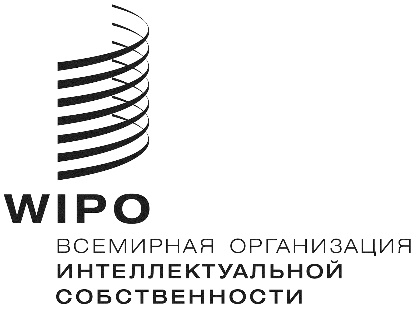 RCWS/8/11CWS/8/11CWS/8/11ОРИГИНАЛ:  АНГЛИЙСКИЙОРИГИНАЛ:  АНГЛИЙСКИЙОРИГИНАЛ:  АНГЛИЙСКИЙДАТА: 26 ОКТЯБРЯ 2020 Г.ДАТА: 26 ОКТЯБРЯ 2020 Г.ДАТА: 26 ОКТЯБРЯ 2020 Г.